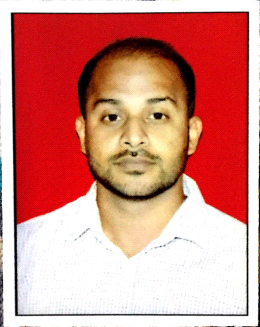 FAHAD 		Email	: fahad.375121@2freemail.com A Result oriented IT Professional with over 2+ years of experience in IT industry, specializing in turnarounds, revitalization's and rapid growth organizations.A good team player, excellent written and oral communication skills able to handle pressure and do multi-tasking.Educational QualificationWork SummaryBitwin Computers, India	April 2016 –May 2017Title: IT Support Engineer.Job Profile:	Installation and maintenance of various user applications locally.Installing, configuring and troubleshooting Outlook, MS Office, Citrix, Windows Live Mail, SSL VPN and various basic applications remotely.Software/hardware/network troubleshooting.Installation and configuration of network and standalone printers.Networking and structured cabling with vendor coordination.User account administration, i.e., account creation and management and password resets on Active Directory.Updating Antivirus and running AV patches on standalone machines.System Installation & assembling, OS installation/ troubleshooting, Workgroup.Dalvi Bros, India	January 2015 —  Feb 2016Title: Desktop EngineerJob Profile:	Mean time to repair - Onsite analysis, diagnosis and resolution of desktop problems for end users.Collaborate with 3rd level support to prevent system downtime.Assist in user/hardware movement and branch relocation's.Software/hardware/network troubleshooting.Customer satisfaction, Perform quality work on all service requests/incidents.User account administration, i.e., account creation and management and password resets on Active Directory.Windows Administration.System Installation & assembling, OS installation/ troubleshooting, Workgroup.Professional QualificationComputer SkillsOperating Systems: Windows XP, Vista, 7, 8/8.1.Languages (Skill- Basic): HTML, PHP.Reporting: MS- Office (2003/2007/2010/2013)Backup & Recovery:Stellar Phoenix Data recovery, Win Hex.MySql, SQL Server 2014, Postgres.Good Knowledge of Internet & Network technologies.Adobe Photoshop, Corel Draw, Dreamweaver.Personal DetailsDate of Birth: 22 January 1992Marital Status: Single.Nationality: Indian.Languages Known: English, Hindi, & Marathi.ProgramYearMCA (Master in Computer Application)PursuingBCA (Bachelor in Computer Application)2014H.S.C2010S.S.C2008CCNA (Course)May 2016 — June 2016Excel Institute of Network TechnologiesSound Knowledge of Cisco Network Technologies.IPv4, Subnet, Host calculation, Routing and switching.